О проведении районного семинара служб системы профилактики«Выявление семей и детей группы социального риска и организация работы с ними»В целях координации деятельности служб системы профилактики, исполнения ФЗ-120 «Об основах профилактики безнадзорности и правонарушений несовершеннолетних»                              ПРИКАЗЫВАЮ:Начальнику отдела психолого-педагогического медико-социального сопровождения МКУ РУО Е.В. Ульяновой организовать проведение районного семинара 7 декабря в 14 час. 15 мин. В ЦДО «Сэргэ».Руководителям детских садов и школ района: Обеспечить явку следующих специалистов:Руководитель ОУ (детские сады, школы, дополнительное образование),Заместители по УВР,Методисты и старшие воспитатели ДОУ,Социальные педагоги,Педагоги-психологи,Классные руководители, Медицинские работники ОУ.        2.2. Предоставить список участников семинара на pmpklensk@mail.ru в срок до 27 ноября 2017г.        2.3. Обеспечить получение и использование методических материалов на электронном носителе.3. Заместителю руководителя ЦДО «Сэргэ» С.А. Фроловой обеспечить готовность зала, техническое сопровождение семинара.Заместитель  начальника  управления образования    п.п.        В.И. ЧерепанинЕ.В. Ульянова, 4-67-53Муниципальное казенное учреждение«Районное управление образования» муниципального образования«ЛЕНСКИЙ РАЙОН»Республики Саха (Якутия)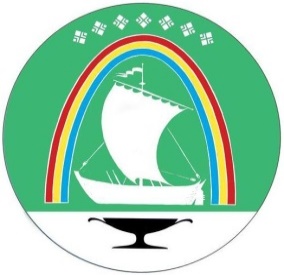 Саха Республикатын «ЛЕНСКЭЙ ОРОЙУОН»муниципальнай хааhына тэрилтэтэ«Оройуоннаа5ы«уорэх салаата»ПРИКАЗБИРИКЭЭСг.ЛенскЛенскэй кот «15 » ноября 2017 года№770от «15 » ноября 2017 года№770